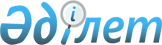 Тереңкөл аудандық мәслихатының 2019 жылғы 23 желтоқсандағы "2020 - 2022 жылдарға арналған Тереңкөл аудандық бюджеті туралы" № 1/52 шешіміне өзгерістер енгізу туралыПавлодар облысы Тереңкөл аудандық мәслихатының 2020 жылғы 18 қарашадағы № 1/64 шешімі. Павлодар облысының Әділет департаментінде 2020 жылғы 20 қарашада № 7042 болып тіркелді
      Қазақстан Республикасының 2008 жылғы 4 желтоқсандағы Бюджет кодексінің 106-бабы 4-тармағына, Қазақстан Республикасының 2001 жылғы 23 қаңтардағы "Қазақстан Республикасындағы жергілікті мемлекеттік басқару және өзін-өзі басқару туралы" Заңының 6-бабы 1-тармағының 1) тармақшасына сәйкес, Тереңкөл аудандық мәслихаты ШЕШІМ ҚАБЫЛДАДЫ:
      1. Тереңкөл аудандық мәслихатының 2019 жылғы 23 желтоқсандағы "2020 - 2022 жылдарға арналған Тереңкөл аудандық бюджеті туралы" № 1/52 шешіміне (Нормативтік құқықтық актілерді мемлекеттік тіркеу тізілімінде № 6675 болып тіркелген, 2019 жылғы 30 желтоқсанда Қазақстан Республикасы нормативтік құқықтық актілерінің электрондық түрдегі эталондық бақылау банкінде жарияланған) келесі өзгерістер енгізілсін:
      1) көрсетілген шешімнің 1-тармағы келесі редакцияда жазылсын:
      "1. 2020 - 2022 жылдарға арналған Тереңкөл аудандық бюджеті 1, 2, 3-қосымшаларға сәйкес, соның ішінде 2020 жылға келесі көлемдерде бекітілсін:
      1) кірістер – 6 989 455 мың теңге, соның ішінде:
      салықтық түсімдер – 725 484 мың теңге;
      салықтық емес түсімдер – 7 910 мың теңге;
      негізгі капиталды сатудан түсетін түсімдер – 6 605 мың теңге;
      трансферттер түсімі – 6 249 456 мың теңге;
      2) шығындар – 8 296 145 мың теңге;
      3) таза бюджеттік кредиттеу – 118 624 мың теңге, соның ішінде:
      бюджеттік кредиттер – 155 084 мың теңге;
      бюджеттік кредиттерді өтеу – 36 460 мың теңге;
      4) қаржы активтерімен операциялар бойынша сальдо – нөлге тең;
      5) бюджет тапшылығы (профициті) – -1 425 314 мың теңге;
      6) бюджет тапшылығын қаржыландыру (профицитін пайдалану) – 1 425 314 мың теңге.";
      2) көрсетілген шешімнің 6-тармағы келесі редакцияда жазылсын:
      "6. 2020 жылға арналған Тереңкөл аудандық бюджетінде ауылдық округтердің бюджеттеріне берілетін нысаналы ағымдағы трансферттер келесі мөлшерлерде қарастырылсын:
      48 495 мың теңге – оқушыларды тасымалдау үшін мектеп автокөлік құралдарын сатып алуға;
      17 793 мың теңге –мектепке дейінгі білім беру мемлекеттік ұйымдары педагогтерінің еңбекақысын ұлғайтуға;
      3 235 мың теңге –мектепке дейінгі білім беру мемлекеттік ұйымдарының педагогтеріне біліктілік санаты үшін қосымша ақы төлеуге;
      1 360 мың теңге – мәдениет ұйымдары мен мұрағат мекемелерінде басқару және негізгі персоналдың ерекше еңбек жағдайлары үшін лауазымдық жалақысына қосымша төлемдерді белгілеуге;
      26 245 мың теңге – коммуналдық шаруашылық саласындағы іс-шараларды өткізуге;
      29 496 мың теңге – Тереңкөл ауылында кентішілік жолдарға орташа жөндеу жүргізуге;
      9 984 мың теңге – Тереңкөл ауылында абаттандыру бойынша іс-шараларды жүргізуге;
      102 769 мың теңге – жергілікті атқарушы органдардың мемлекеттік қызметшілеріне факторлы-балдық шкала бойынша еңбекақы төлеудің жаңа жүйесін енгізуге;
      306 001 мың теңге – 2020 - 2021 жылдарға арналған Жұмыспен қамту жол картасы шеңберінде инфрақұрылымды және тұрғын үй-коммуналдық шаруашылықты дамыту есебінен жұмыспен қамтамасыз етуге;
      3 750 мың теңге – Тереңкөл ауылында көшелерді жарықтандыруға.";
      3) көрсетілген шешімнің 9-тармағы келесі редакцияда жазылсын:
      "9. 2020 жылға арналған ауданның жергілікті атқарушы орган резерві 11 160 мың теңге сомасында бекітілсін.";
      4) көрсетілген шешімнің 1-қосымшасы осы шешімнің қосымшасына сәйкес жаңа редакцияда жазылсын.
      2. Осы шешімнің орындалуын бақылау аудандық мәслихаттың тұрақты жоспарлы - бюджеттік комиссиясына жүктелсін.
      3. Осы шешім 2020 жылғы 1 қаңтардан бастап қолданысқа енгізіледі. 2020 жылға арналған Тереңкөл аудандық
бюджеті (өзгерістермен)
					© 2012. Қазақстан Республикасы Әділет министрлігінің «Қазақстан Республикасының Заңнама және құқықтық ақпарат институты» ШЖҚ РМК
				
      Тереңкөл аудандық мәслихатының сессия төрағасы 

С. Ахменова

      Тереңкөл аудандық мәслихатының хатшысы 

С. Баяндинов
Тереңкөл аудандық
мәслихатының
2020 жылғы 18 қарашасы
№ 1/64 шешіміне
қосымшаТереңкөл аудандық
мәслихатының
2019 жылғы 23 желтоқсандағы
№ 1/52 шешіміне
1- қосымша
Санаты
Санаты
Санаты
Санаты
Сомасы

(мың теңге)
Сыныбы
Сыныбы
Сыныбы
Сомасы

(мың теңге)
Кіші сыныбы
Кіші сыныбы
Сомасы

(мың теңге)
Атауы
Сомасы

(мың теңге)
1
2
3
4
5
1. Кірістер
6 989 455
1
Салықтық түсімдер
725 484
01
Табыс салығы
384 642
1
Корпоративтік табыс салығы
67 709
2
Жеке табыс салығы
316 933
03
Әлеуметтік салық
253 954
1
Әлеуметтік салық
253 954
04
Меншікке салынатын салықтар 
73 103
1
Мүлікке салынатын салықтар
71 711
5
Бірыңғай жер салығы 
1 392
05
Тауарларға, жұмыстарға және қызметтерге салынатын ішкі салықтар 
11 742
2
Акциздер 
1 957
3
Табиғи және басқа да ресурстарды пайдаланғаны үшін түсетін түсімдер
5 296
4
Кәсіпкерлік және кәсіби қызметті жүргізгені үшін алынатын алымдар
4 489
08
Заңдық маңызы бар әрекеттерді жасағаны және (немесе) оған уәкілеттігі бар мемлекеттік органдар немесе лауазымды адамдар құжаттар бергені үшін алынатын міндетті төлемдер
2 043
1
Мемлекеттік баж
2 043
2
Салықтық емес түсімдер
7 910
01
Мемлекеттік меншіктен түсетін кірістер
5 689
4
Мемлекет меншігінде тұрған, занды тұлғалардағы қатысу үлесіне кірістер
5
5
Мемлекет меншігіндегі мүлікті жалға беруден түсетін кірістер
5 634
7
Мемлекеттік бюджеттен берілген кредиттер бойынша сыйақылар
50
1
2
3
4
5
04
Мемлекеттік бюджеттен қаржыландырылатын, сондай-ақ Қазақстан Республикасы Ұлттық Банкінің бюджетінен(шығыстар сметасынан) қамтылатын және қаржыландырылатын мемлекеттік мекемелер салатын айыппұлдар, өсімпұлдар, санкциялар, өндіріп алулар
899
1
Мұнай секторы ұйымдарынан және жәбірленушілерге өтемақы қорына түсетін түсімдерді қоспағанда, мемлекеттік бюджеттен қаржыландырылатын, сондай-ақ Қазақстан Республикасы Ұлттық Банкінің бюджетінен (шығыстар сметасынан) қамтылатын және қаржыландырылатын мемлекеттік мекемелер салатын айыппұлдар, өсімпұлдар, санкциялар, өндіріп алулар
899
06
Басқа да салықтық емес түсімдер
1 322
1
Басқа да салықтық емес түсімдер
1 322
3
Негізгі капиталды сатудан түсетін түсімдер
6 605
01
Мемлекеттік мекемелерге бекітілген мемлекеттік мүлікті сату
4 978
1
Мемлекеттік мекемелерге бекітілген мемлекеттік мүлікті сату
4 978
03
Жерді және материалдық емес активтерді сату
1 627
1
Жерді сату
1 400
2
Материалдық емес активтерді сату
227
4
Трансферттер түсімі
6 249 456
02
Мемлекеттік басқарудың жоғары тұрған органдарынан түсетін трансферттер
6 249 456
2
Облыстық бюджеттен түсетін трансферттер
6 249 456
Функционалдық топ
Функционалдық топ
Функционалдық топ
Функционалдық топ
Функционалдық топ
Сомасы (мың теңге)
Кіші функция
Кіші функция
Кіші функция
Кіші функция
Сомасы (мың теңге)
Бюджеттік бағдарламалардың әкiмшiсi
Бюджеттік бағдарламалардың әкiмшiсi
Бюджеттік бағдарламалардың әкiмшiсi
Сомасы (мың теңге)
Бағдарлама
Бағдарлама
Сомасы (мың теңге)
Атауы
Сомасы (мың теңге)
1
2
3
4
5
6
2. Шығындар
8 296 145
01
Жалпы сипаттағы мемлекеттiк қызметтер 
788 543
1
Мемлекеттiк басқарудың жалпы функцияларын орындайтын өкiлдi, атқарушы және басқа органдар
185 773
112
Аудан (облыстық маңызы бар қала) мәслихатының аппараты
23 551
001
Аудан (облыстық маңызы бар қала) мәслихатының қызметін қамтамасыз ету жөніндегі қызметтер
23 551
1
122
Аудан (облыстық маңызы бар қала) әкімінің аппараты
162 222
001
Аудан (облыстық маңызы бар қала) әкімінің қызметін қамтамасыз ету жөніндегі қызметтер
157 579
003
Мемлекеттік органның күрделі шығыстары
4 643
2
Қаржылық қызмет
128 723
2
452
Ауданның (облыстық маңызы бар қаланың) қаржы бөлімі
128 723
001
Ауданның (облыстық маңызы бар қаланың) бюджетін орындау және коммуналдық меншігін басқару саласындағы мемлекеттік саясатты іске асыру жөніндегі қызметтер
24 557
003
Салық салу мақсатында мүлікті бағалауды жүргізу
797
018
Мемлекеттік органның күрделі шығыстары
600
113
Төменгі тұрған бюджеттерге берілетін нысаналы ағымдағы трансферттер
102 769
5
Жоспарлау және статистикалық қызмет
30 766
453
Ауданның (облыстық маңызы бар қаланың) экономика және бюджеттік жоспарлау бөлімі
30 766
001
Экономикалық саясатты, мемлекеттік жоспарлау жүйесін қалыптастыру және дамыту саласындағы мемлекеттік саясатты іске асыру жөніндегі қызметтер
30 766
9
Жалпы сипаттағы өзге де мемлекеттiк қызметтер
443 281
454
Ауданның (облыстық маңызы бар қаланың) кәсіпкерлік және ауыл шаруашылығы бөлімі
46 115
001
Жергілікті деңгейде кәсіпкерлікті және ауыл шаруашылығын дамыту саласындағы мемлекеттік саясатты іске асыру жөніндегі қызметтер
45 463
007
Мемлекеттік органның күрделі шығыстары
652
458
Ауданның (облыстық маңызы бар қаланың) тұрғын үй- коммуналдық шаруашылығы, жолаушылар көлігі және автомобиль жолдары бөлімі
397 166
001
Жергілікті деңгейде тұрғын үй-коммуналдық шаруашылығы, жолаушылар көлігі және автомобиль жолдары саласындағы мемлекеттік саясатты іске асыру жөніндегі қызметтер
21 690
113
Төменгі тұрған бюджеттерге берілетін нысаналы ағымдағы трансферттер
375 476
02
Қорғаныс
19 089
1
Әскери мұқтаждар
13 291
1
2
3
4
5
6
122
Аудан (облыстық маңызы бар қала) әкімінің аппараты
13 291
005
Жалпыға бірдей әскери міндетті атқару шеңберіндегі іс-шаралар
13 291
2
Төтенше жағдайлар жөнiндегi жұмыстарды ұйымдастыру
5 798
122
Аудан (облыстық маңызы бар қала) әкімінің аппараты
5 798
006
Аудан (облыстық маңызы бар қала) ауқымындағы төтенше жағдайлардың алдын алу және оларды жою
1 511
007
Аудандық (қалалық) ауқымдағы дала өрттерінің, сондай-ақ мемлекеттік өртке қарсы қызмет органдары құрылмаған елдi мекендерде өрттердің алдын алу және оларды сөндіру жөніндегі іс-шаралар
4 287
03
Қоғамдық тәртіп, қауіпсіздік, құқықтық, сот, қылмыстық-атқару қызметі
11 000
9
Қоғамдық тәртіп және қауіпсіздік саласындағы басқа да қызметтер
11 000
458
Ауданның (облыстық маңызы бар қаланың) тұрғын үй- коммуналдық шаруашылығы, жолаушылар көлігі және автомобиль жолдары бөлімі
11 000
021
Елдi мекендерде жол қозғалысы қауiпсiздiгін қамтамасыз ету
11 000
04
Бiлiм беру
3 832 353
1
Мектепке дейiнгi тәрбие және оқыту
157 259
464
Ауданның (облыстық маңызы бар қаланың) білім бөлімі
157 259
040
Мектепке дейінгі білім беру ұйымдарында мемлекеттік білім беру тапсырысын іске асыруға
157 259
2
Бастауыш, негізгі орта және жалпы орта білім беру
3 329 259
2
464
Ауданның (облыстық маңызы бар қаланың) білім бөлімі
3 231 764
2
464
003
Жалпы білім беру
3 121 890
2
464
006
Балаларға қосымша білім беру 
109 874
472
Ауданның (облыстық маңызы бар қаланың) құрылыс, сәулет және қала құрылысы бөлімі
100
022
Бастауыш, негізгі орта және жалпы орта білім беру объектілерін салу және реконструкциялау
100
802
Ауданның (облыстық маңызы бар қаланың) мәдениет, дене шынықтыру және спорт бөлімі
97 395
017
Балалар мен жасөспірімдерге спорт бойынша қосымша білім беру
97 395
9
Бiлiм беру саласындағы өзге де қызметтер
345 835
9
464
Ауданның (облыстық маңызы бар қаланың) білім бөлімі
345 835
001
Жергілікті деңгейде білім беру саласындағы мемлекеттік саясатты іске асыру жөніндегі қызметтер
20 291
005
Ауданның (облыстық маңызы бар қаланың) мемлекеттік білім беру мекемелер үшін оқулықтар мен оқу-әдiстемелiк кешендерді сатып алу және жеткізу
32 587
007
Аудандық (қалалалық) ауқымдағы мектеп олимпиадаларын және мектептен тыс іс-шараларды өткiзу
711
015
Жетім баланы (жетім балаларды) және ата-аналарының қамқорынсыз қалған баланы (балаларды) күтіп-ұстауға қамқоршыларға (қорғаншыларға) ай сайынғы ақшалай
9 387
1
2
3
4
5
6
қаражат төлемі
023
Әдістемелік жұмыс
22 181
067
Ведомстволық бағыныстағы мемлекеттік мекемелер мен ұйымдардың күрделі шығыстары
191 155
113
Төменгі тұрған бюджеттерге берілетін нысаналы ағымдағы трансферттер
69 523
06
Әлеуметтiк көмек және әлеуметтiк қамсыздандыру
450 114
1
Әлеуметтiк қамсыздандыру
136 991
451
Ауданның (облыстық маңызы бар қаланың) жұмыспен қамту және әлеуметтік бағдарламалар бөлімі
113 282
005
Мемлекеттік атаулы әлеуметтік көмек
113 282
464
Ауданның (облыстық маңызы бар қаланың) білім бөлімі
23 709
030
Патронат тәрбиешілерге берілген баланы (балаларды) асырап бағу
23 709
2
Әлеуметтiк көмек
249 729
451
Ауданның (облыстық маңызы бар қаланың) жұмыспен қамту және әлеуметтік бағдарламалар бөлімі
249 729
2
451
002
Жұмыспен қамту бағдарламасы
138 938
004
Ауылдық жерлерде тұратын денсаулық сақтау, білім беру, әлеуметтік қамтамасыз ету, мәдениет, спорт және ветеринар мамандарына отын сатып алуға Қазақстан Республикасының заңнамасына сәйкес әлеуметтік көмек көрсету
10 285
007
Жергілікті өкілетті органдардың шешімі бойынша мұқтаж азаматтардың жекелеген топтарына әлеуметтік көмек
50 625
010
Үйден тәрбиеленіп оқытылатын мүгедек балаларды материалдық қамтамасыз ету
136
017
Оңалтудың жеке бағдарламасына сәйкес мұқтаж мүгедектердi мiндеттi гигиеналық құралдармен қамтамасыз ету, қозғалуға қиындығы бар бірінші топтағы мүгедектерге жеке көмекшінің және есту бойынша мүгедектерге қолмен көрсететiн тіл маманының қызметтерін ұсыну
12 915
023
Жұмыспен қамту орталықтарының қызметін қамтамасыз ету
36 830
9
Әлеуметтiк көмек және әлеуметтiк қамтамасыз ету салаларындағы өзге де қызметтер
63 394
451
Ауданның (облыстық маңызы бар қаланың) жұмыспен қамту және әлеуметтік бағдарламалар бөлімі
63 394
001
Жергілікті деңгейде халық үшін әлеуметтік бағдарламаларды жұмыспен қамтуды қамтамасыз етуді іске асыру саласындағы мемлекеттік саясатты іске асыру жөніндегі қызметтер
35 397
011
Жәрдемақыларды және басқа да әлеуметтік төлемдерді есептеу, төлеу мен жеткізу бойынша қызметтерге ақы төлеу
6 097
021
Мемлекеттік органның күрделі шығыстары
7 120
050
Қазақстан Республикасында мүгедектердің құқықтарын қамтамасыз етуге және өмір сүру сапасын жақсарту
8 806
054
Үкіметтік емес ұйымдарда мемлекеттік әлеуметтік тапсырысты орналастыру
5 974
07
Тұрғын үй-коммуналдық шаруашылық
588 163
1
2
3
4
5
6
1
Тұрғын үй шаруашылығы
240 380
458
Ауданның (облыстық маңызы бар қаланың) тұрғын үй- коммуналдық шаруашылығы, жолаушылар көлігі және автомобиль жолдары бөлімі
67 180
003
Мемлекеттік тұрғын үй қорын сақтауды ұйымдастыру
1 950
004
Азаматтардың жекелеген санаттарын тұрғын үймен қамтамасыз ету
10 000
070
Қазақстан Республикасында төтенше жағдай режимінде коммуналдық қызметтерге ақы төлеу бойынша халықтың төлемдерін өтеу
55 230
472
Ауданның (облыстық маңызы бар қаланың) құрылыс, сәулет және қала құрылысы бөлімі
173 200
003
Коммуналдық тұрғын үй қорының тұрғын үйін жобалау және (немесе) салу, реконструкциялау
5 200
090
Нәтижелі жұмыспен қамтуды және жаппай кәсіпкерлікті дамытудың 2017 – 2021 жылдарға арналған "Еңбек" мемлекеттік бағдарламасы шеңберінде қызметтік тұрғын үй, инженерлік-коммуникациялық инфрақұрылымды сатып алу
168 000
2
Коммуналдық шаруашылық
346 481
458
Ауданның (облыстық маңызы бар қаланың) тұрғын үй-коммуналдық шаруашылығы, жолаушылар көлігі және автомобиль жолдары бөлімі
118 417
012
Сумен жабдықтау және су бұру жүйесінің жұмыс істеуі
100 256
026
Ауданның (облыстық маңызы бар қаланың) коммуналдық меншігіндегі жылу жүйелерін қолдануды ұйымдастыру
6 581
028
Коммуналдық шаруашылығын дамыту
11 580
472
Ауданның (облыстық маңызы бар қаланың) құрылыс, сәулет және қала құрылысы бөлімі
228 064
005
Коммуналдық шаруашылығын дамыту
10 466
2
458
058
Елді мекендердегі сумен жабдықтау және су бұру жүйелерін дамыту
217 598
3
Елді мекендерді көркейту
1 302
458
Ауданның (облыстық маңызы бар қаланың) тұрғын үй-коммуналдық шаруашылығы, жолаушылар көлігі және автомобиль жолдары бөлімі
1 302
016
Елдi мекендердiң санитариясын қамтамасыз ету
371
018
Елдi мекендердi абаттандыру және көгалдандыру
931
08
Мәдениет, спорт, туризм және ақпараттық кеңістiк
482 422
1
Мәдениет саласындағы қызмет
201 085
472
Ауданның (облыстық маңызы бар қаланың) құрылыс, сәулет және қала құрылысы бөлімі
1 400
011
Мәдениет объектілерін дамыту
1 400
802
Ауданның (облыстық маңызы бар қаланың) мәдениет, дене шынықтыру және спорт бөлімі
199 685
005
Мәдени-демалыс жұмысын қолдау
199 685
2
Спорт
51 872
472
Ауданның (облыстық маңызы бар қаланың) құрылыс, сәулет және қала құрылысы бөлімі
49 099
1
2
3
4
5
6
008
Cпорт объектілерін дамыту
49 099
802
Ауданның (облыстық маңызы бар қаланың) мәдениет, дене шынықтыру және спорт бөлімі
2 773
007
Аудандық (облыстық маңызы бар қалалық) деңгейде спорттық жарыстар өткiзу
2 226
008
Әртүрлi спорт түрлерi бойынша аудан (облыстық маңызы бар қала) құрама командаларының мүшелерiн дайындау және олардың облыстық спорт жарыстарына қатысуы
547
3
Ақпараттық кеңiстiк
88 003
470
Ауданның (облыстық маңызы бар қаланың) ішкі саясат және тілдерді дамыту бөлімі
24 743
005
Мемлекеттік ақпараттық саясат жүргізу жөніндегі қызметтер
23 331
008
Мемлекеттiк тiлдi және Қазақстан халқының басқа да тiлдерін дамыту
1 412
802
Ауданның (облыстық маңызы бар қаланың) мәдениет, дене шынықтыру және спорт бөлімі
63 260
004
Аудандық (қалалық) кiтапханалардың жұмыс iстеуi
63 260
9
Мәдениет, спорт, туризм және ақпараттық кеңiстiктi ұйымдастыру жөнiндегi өзге де қызметтер
141 462
470
Ауданның (облыстық маңызы бар қаланың) ішкі саясат және тілдерді дамыту бөлімі
30 616
001
Жергiлiктi деңгейде ақпарат, мемлекеттілікті нығайту және азаматтардың әлеуметтік оптимизімін қалыптастыру саласындағы мемлекеттік саясатты іске асыру жөніндегі қызметтер
17 069
004
Жастар саясаты саласында іс-шараларды іске асыру
13 547
802
Ауданның (облыстық маңызы бар қаланың) мәдениет, дене шынықтыру және спорт бөлімі
110 846
001
Жергілікті деңгейде мәдениет, дене шынықтыру және спорт саласында мемлекеттік саясатты іске асыру жөніндегі қызметтер
22 962
003
Мемлекеттік органның күрделі шығыстары
554
032
Ведомстволық бағыныстағы мемлекеттік мекемелер мен ұйымдардың күрделі шығыстары
85 970
113
Төменгі тұрған бюджеттерге берілетін нысаналы ағымдағы трансферттер
1 360
10
Ауыл, су, орман, балық шаруашылығы, ерекше қорғалатын табиғи аумақтар, қоршаған ортаны және жануарлар дүниесін қорғау, жер қатынастары
1 167 852
1
Ауыл шаруашылығы
1 118 415
472
Ауданның (облыстық маңызы бар қаланың) құрылыс, сәулет және қала құрылысы бөлімі
1 091 799
010
Ауыл шаруашылығы объектілерін дамыту
1 091 799
475
Ауданның (облыстық маңызы бар қаланың) кәсіпкерлік, ауыл шаруашылығы және ветеринария бөлімі
26 616
007
Қаңғыбас иттер мен мысықтарды аулауды және жоюды ұйымдастыру
1 046
013
Эпизоотияға қарсы іс-шаралар жүргізу
25 570
1
2
3
4
5
6
6
Жер қатынастары
19 483
463
Ауданның (облыстық маңызы бар қаланың) жер қатынастары бөлімі
19 483
001
Аудан (облыстық маңызы бар қала) аумағында жер қатынастарын реттеу саласындағы мемлекеттік саясатты іске асыру жөніндегі қызметтер
17 483
006
Аудандардың, облыстық маңызы бар, аудандық маңызы бар қалалардың, ауылдық округтердiң, кенттердiң, ауылдардың шекарасын белгiлеу кезiнде жүргiзiлетiн жерге орналастыру
1 000
007
Мемлекеттік органның күрделі шығыстары
1 000
9
Ауыл, су, орман, балық шаруашылығы, қоршаған ортаны қорғау және жер қатынастары саласындағы басқа да қызметтер
29 954
453
Ауданның (облыстық маңызы бар қаланың) экономика және бюджеттік жоспарлау бөлімі
29 954
099
Мамандарға әлеуметтік қолдау көрсету жөніндегі шараларды іске асыру
29 954
11
Өнеркәсіп, сәулет, қала құрылысы және құрылыс қызметі
29 787
2
Сәулет, қала құрылысы және құрылыс қызметі
29 787
472
Ауданның (облыстық маңызы бар қаланың) құрылыс, сәулет және қала құрылысы бөлімі
29 787
001
Жергілікті деңгейде құрылыс, сәулет және қала құрылысы саласындағы мемлекеттік саясатты іске асыру жөніндегі қызметтер
29 187
015
Мемлекеттік органның күрделі шығыстары
600
12
Көлiк және коммуникация
259 521
1
Автомобиль көлiгi
254 229
458
Ауданның (облыстық маңызы бар қаланың) тұрғын үй-коммуналдық шаруашылығы, жолаушылар көлігі және автомобиль жолдары бөлімі
254 229
1
458
023
Автомобиль жолдарының жұмыс істеуін қамтамасыз ету
20 024
051
Көлiк инфрақұрылымының басым жобаларын іске асыру
234 205
9
Көлiк және коммуникациялар саласындағы өзге де қызметтер
5 292
458
Ауданның (облыстық маңызы бар қаланың) тұрғын үй- коммуналдық шаруашылығы, жолаушылар көлігі және автомобиль жолдары бөлімі
5 292
037
Әлеуметтік маңызы бар қалалық (ауылдық), қала маңындағы және ауданішілік қатынастар бойынша жолаушылар тасымалдарын субсидиялау
5 292
13
Басқалар
11 160
9
Басқалар
11 160
452
Ауданның (облыстық маңызы бар қаланың) қаржы бөлімі
11 160
012
Ауданның (облыстық маңызы бар қаланың) жергілікті атқарушы органының резерві
11 160
14
Борышқа қызмет көрсету
50
1
Борышқа қызмет көрсету
50
452
Ауданның (облыстық маңызы бар қаланың) қаржы бөлімі
50
013
Жергілікті атқарушы органдардың облыстық бюджеттен
50
1
2
3
4
5
6
қарыздар бойынша сыйақылар мен өзге де төлемдерді төлеу бойынша борышына қызмет көрсету
15
Трансферттер
656 091
1
Трансферттер
656 091
452
Ауданның (облыстық маңызы бар қаланың) қаржы бөлімі
656 091
006
Пайдаланылмаған (толық пайдаланылмаған) нысаналы трансферттерді қайтару
138
024
Заңнаманы өзгертуге байланысты жоғары тұрған бюджеттің шығындарын өтеуге төменгі тұрған бюджеттен ағымдағы нысаналы трансферттер
23 166
038
Субвенциялар
632 643
054
Қазақстан Республикасының Ұлттық қорынан берілетін нысаналы трансферт есебінен республикалық бюджеттен бөлінген пайдаланылмаған (түгел пайдаланылмаған) нысаналы трансферттердің сомасын қайтару
144
3. Таза бюджеттік кредиттеу
118 624
Бюджеттік кредиттер
155 084
10
Ауыл, су, орман, балық шаруашылығы, ерекше қорғалатын табиғи аумақтар, қоршаған ортаны және жануарлар дүниесін қорғау, жер қатынастары
155 084
9
Ауыл, су, орман, балық шаруашылығы, қоршаған ортаны қорғау және жер қатынастары саласындағы басқа да қызметтер
155 084
453
Ауданның (облыстық маңызы бар қаланың) экономика және бюджеттік жоспарлау бөлімі
155 084
006
Мамандарды әлеуметтік қолдау шараларын іске асыру үшін бюджеттік кредиттер
155 084
5
Бюджеттік кредиттерді өтеу
36 460
1
Бюджеттік кредиттерді өтеу
36 460
1
Мемлекеттік бюджеттен берілген бюджеттік кредиттерді өтеу
36 460
4. Қаржы активтерімен операциялар бойынша сальдо
0
5. Бюджет тапшылығы (профициті)
-1 425 314
6. Бюджет тапшылығын қаржыландыру (профицитін пайдалану)
1 425 314
7
Қарыздар түсімдері
1 290 892
1
Мемлекеттік ішкі қарыздар
1 290 892
2
Қарыз алу келісім-шарттары
1 290 892